1.INSTRUCCIONES DE TRABAJO: Completa tus datos personales indicando tu nombre completo, evitando registrar seudónimos o símbolos.  Copia o pega la guía  en tu cuaderno .Resuelve  cada ejercicio, escribiendo cada respuesta ACTIVIDADES 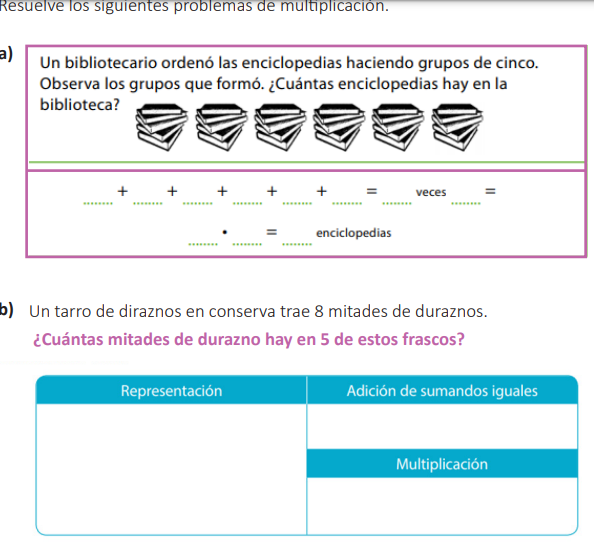 I.- Una adición de sumandos iguales se puede representar como una multiplicación,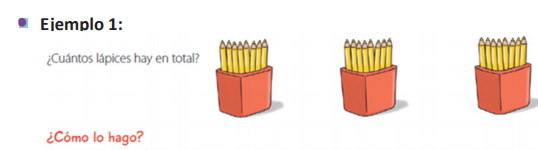 2.- 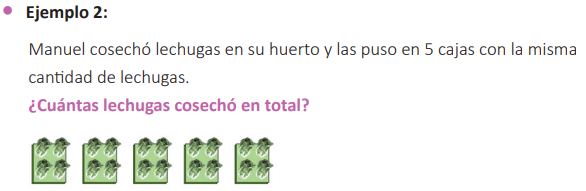 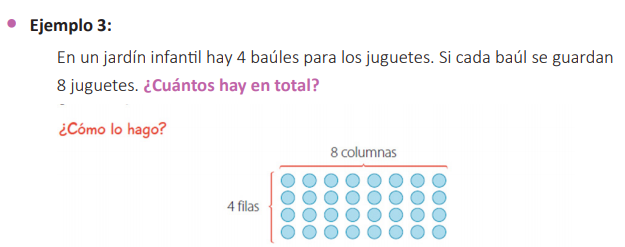 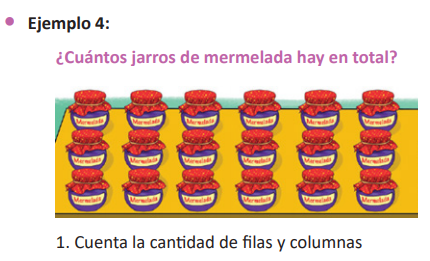 II.-Completa la tablaResue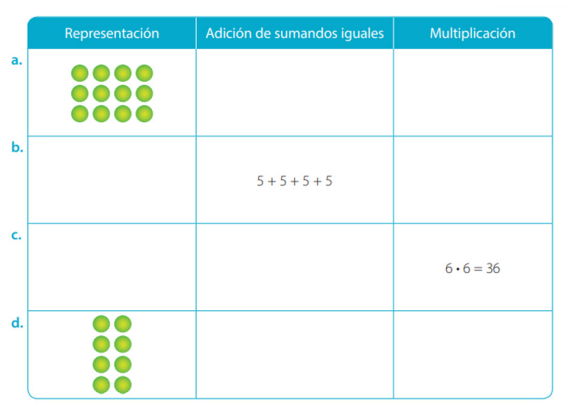 